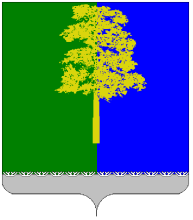 ХАНТЫ-МАНСИЙСКИЙ АВТОНОМНЫЙ ОКРУГ – ЮГРАДУМА КОНДИНСКОГО РАЙОНАРЕШЕНИЕО внесении изменения в решение Думы Кондинского района от 28 декабря 2010 года  № 41 «О порядке и сроках отчетов депутатов Думы Кондинского района перед избирателями»В соответствии с Федеральным законом от 06 октября 2003 года № 131-ФЗ «Об общих принципах организации местного самоуправления в Российской Федерации», Уставом Кондинского района, Дума Кондинского района решила:1. Внести в решение Думы Кондинского района от 28 декабря  2010 года № 41 «О порядке и сроках отчетов депутатов Думы Кондинского района перед избирателями» (далее-решение) следующее изменение:Часть 11 Приложения к решению после слов «массовой информации» дополнить словами «, и в сети «Интернет», в иных формах, не противоречащих действующему законодательству».2. Настоящее решение обнародовать в соответствии с решением Думы Кондинского района от 27 февраля 2017 года № 215 «Об утверждении Порядка опубликования (обнародования) муниципальных правовых актов и другой информации органов местного самоуправления муниципального образования Кондинский район» и разместить на официальном сайте органов местного самоуправления муниципального образования Кондинский район.. 4. Настоящее решение вступает в силу после его обнародования и  распространяет свое действие на правоотношения, возникшие с 01 января 2018 года.5. Контроль за выполнением настоящего решения возложить на председателя постоянную мандатную комиссию Думы Кондинского района (Е.В. Белослудцев) и председателя Думы Кондинского района Ю.В.Гришаева.Председатель Думы Кондинского района			                       Р.В. Бринстер                                Глава Кондинского района                                                                            А.В. Дубовикпгт. Междуреченский24 сентября 2018 года№ 444